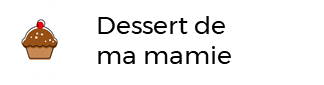 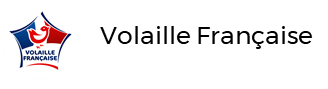 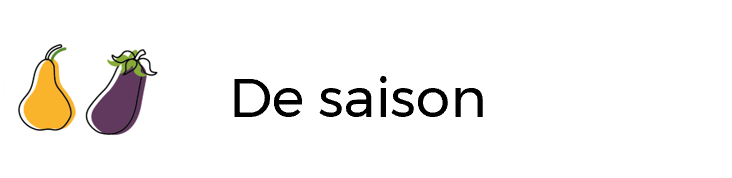 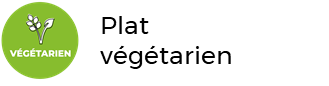 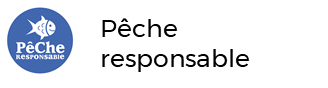 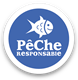 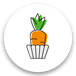 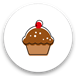 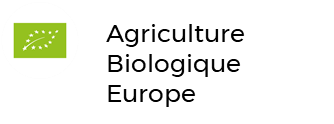 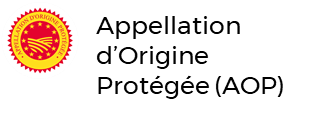 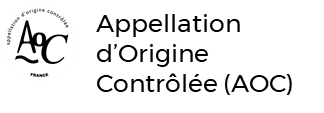 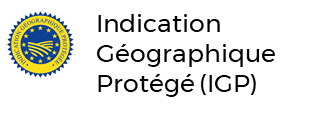 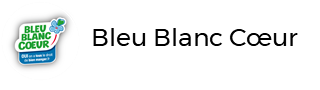 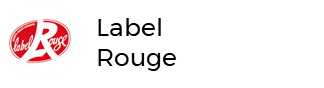 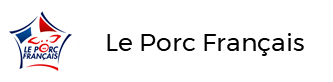 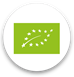 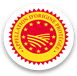 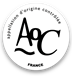 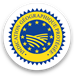 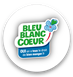 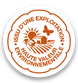 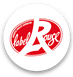 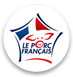 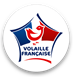 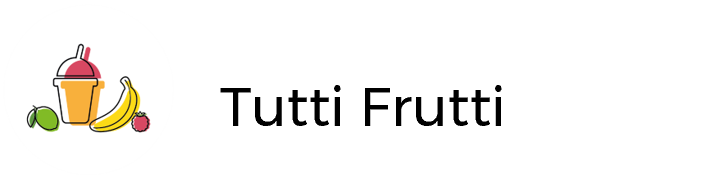 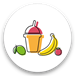 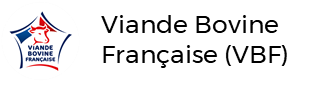 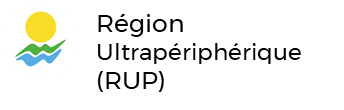 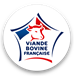 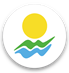 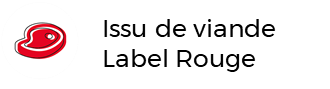 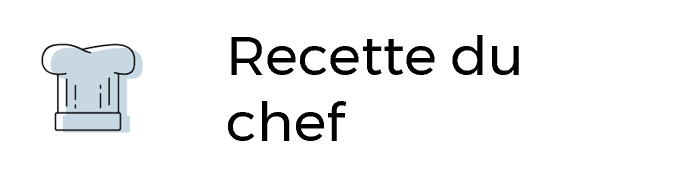 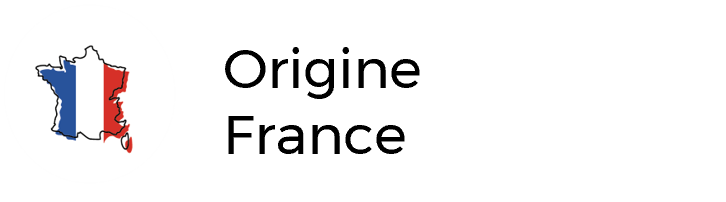 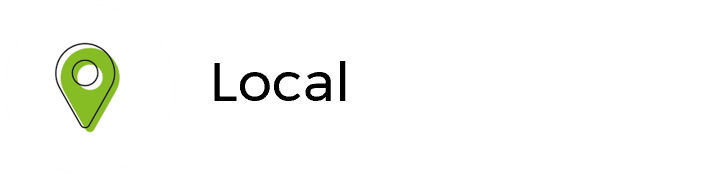 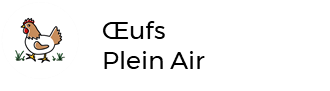 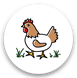 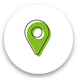 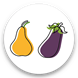 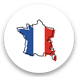 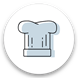 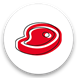 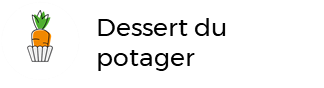 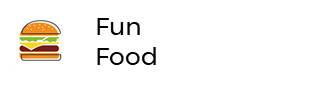 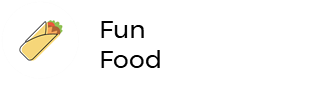 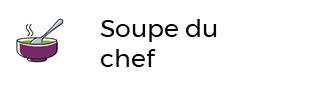 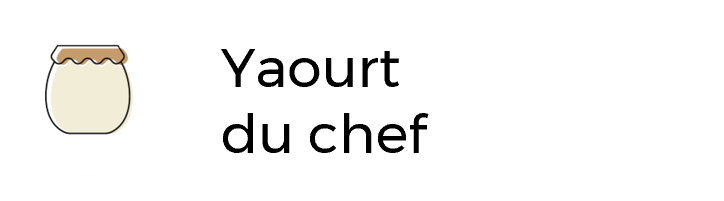 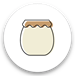 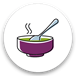 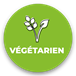 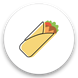 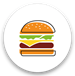 Déjeuner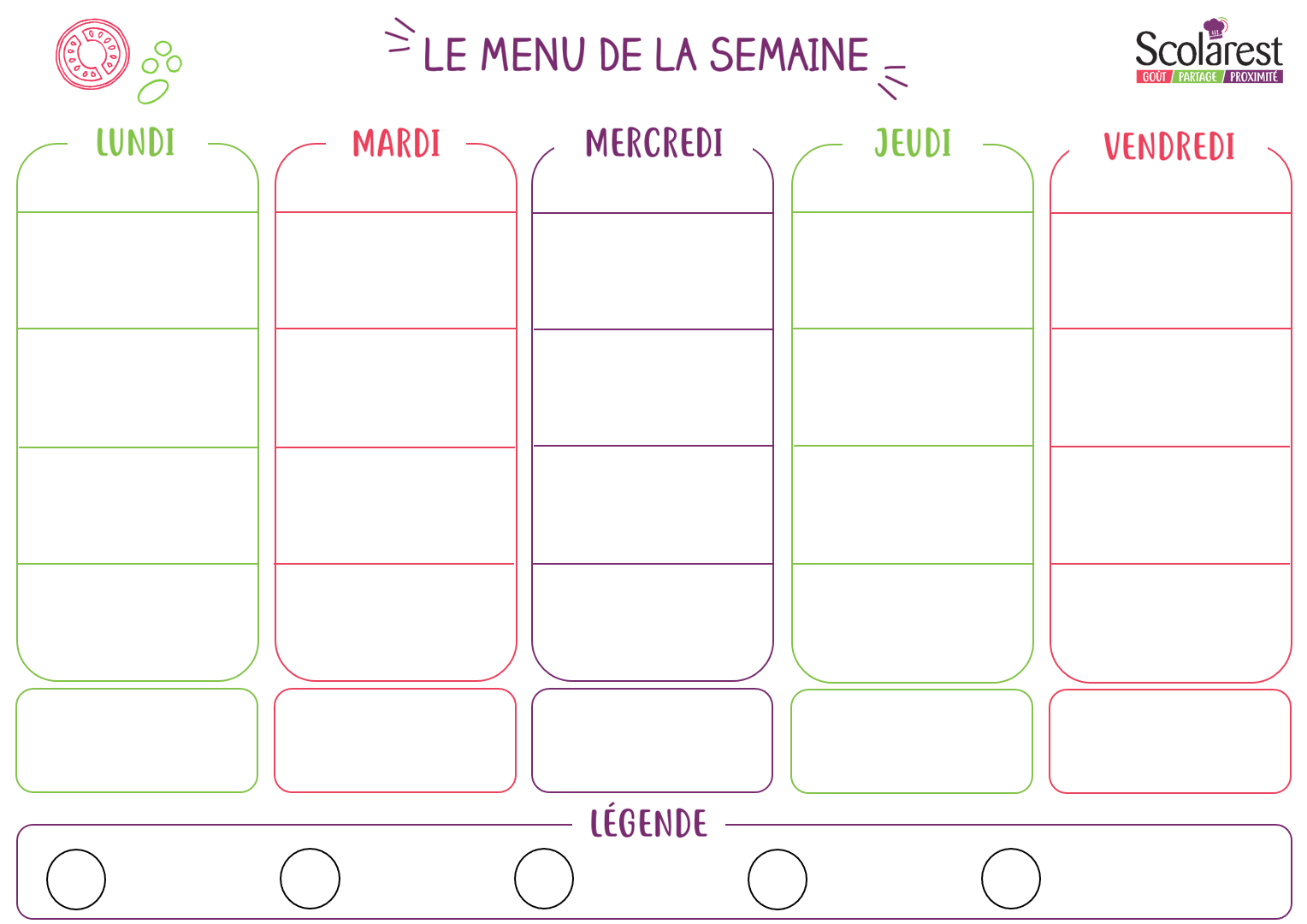 DéjeunerDéjeunerDéjeunerDéjeunerDéjeunerDéjeunerDéjeunerDéjeunerDéjeunerDéjeuner29/0530/0531/0501/0602/06Rondelles de concombre Salade batavia vinaigretteSalade de pommes de terre alsacienneSalade batavia vinaigretteCarottes râpées cibouletteSalade batavia vinaigretteSalade de pâtes NapoliBetteraves vinaigretteSalade batavia vinaigretteTabouléGnocchis crème de fromage italien et basilic Émincé de volaille aux légumesHaricots panachésJambon grilléPurée de pommes de terreCourgettes à l’ailPoisson meunièreCarottes glacéesPenneCoulommiersYaourt aromatiséSamosPetit suisse aux fruitsGoudaFromage blanc aux fruitsEmmentalYaourt nature sucréPomme rôtie à la groseilleTarte au citronFromage blanc et confiture de cerisesSmoothie bananes et fruits rougesMuffins aux pépites de chocolatLe 4/4 pépites choco les dessert de ma mamiePastèqueDinerDinerDinerDinerDinerDinerDinerDinerDinerDinerDiner29/0530/0531/0501/0602/06Rillettes, cornichonsSalade batavia vinaigretteConcombres salsaSalade batavia vinaigretteŒufs durs mayonnaiseSalade batavia vinaigretteFilet de hoki à la provençaleRiz créoleTian de courgettes à l’ailRôti de volaille jus aux herbesTomates grilléesPapillonsPennes sauce ricotta aux épinards aillés Fromage brebis crèmeYaourt aromatiséSaint nectaireYaourt nature sucréCamembertFromage blanc aux fruitsLe bon gâteau chocolatles dessert de mamie Purée pommes abricotGâteau de semoule